Contacts Highway Safety and TrafficMindy Grapes-BessPhone: 573-751-2822Email: mindy.grapes-bess@modot.mo.govRaymond ShankPhone: (573) 526-4293Email: raymond.shank@modot.mo.govTransportation Management SystemValerie MinnickPhone: 573-526-8055Email: valerie.minnick@modot.mo.govDeann WiebergPhone: (573) 522-8464Email: deann.wieberg@modot.mo.govAccessing Permitting Application from MoDOT.orgFrom the www.modot.org homepage, hover the mouse arrow over ‘Doing Business with MoDOT’ then select Permits from the menu.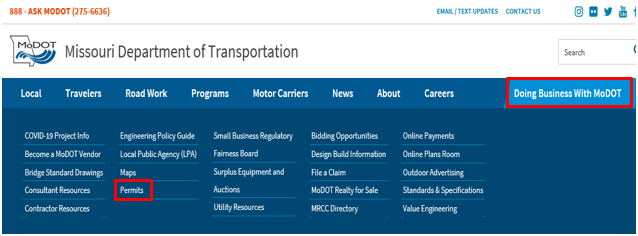 To access the permitting application, click on the link highlighted below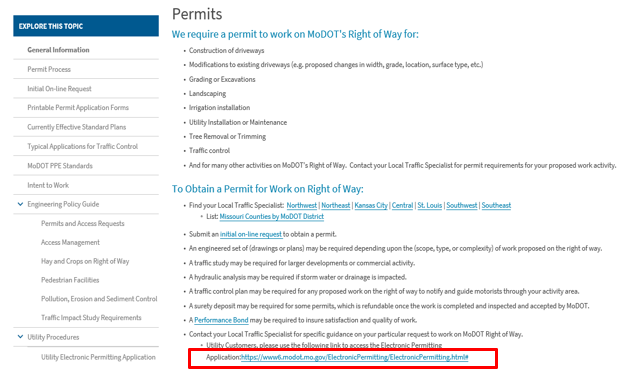 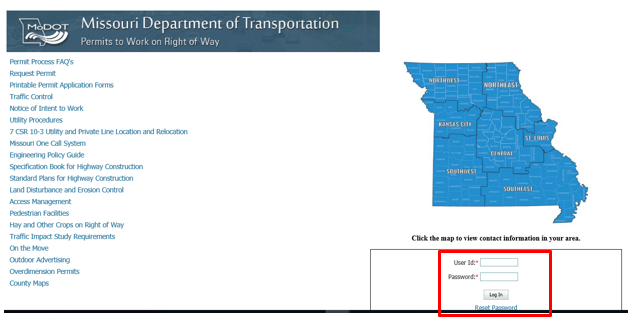 After the user logs in using their credentials, they are directed to the Customer Information page.  Users will be able to create; view and update permits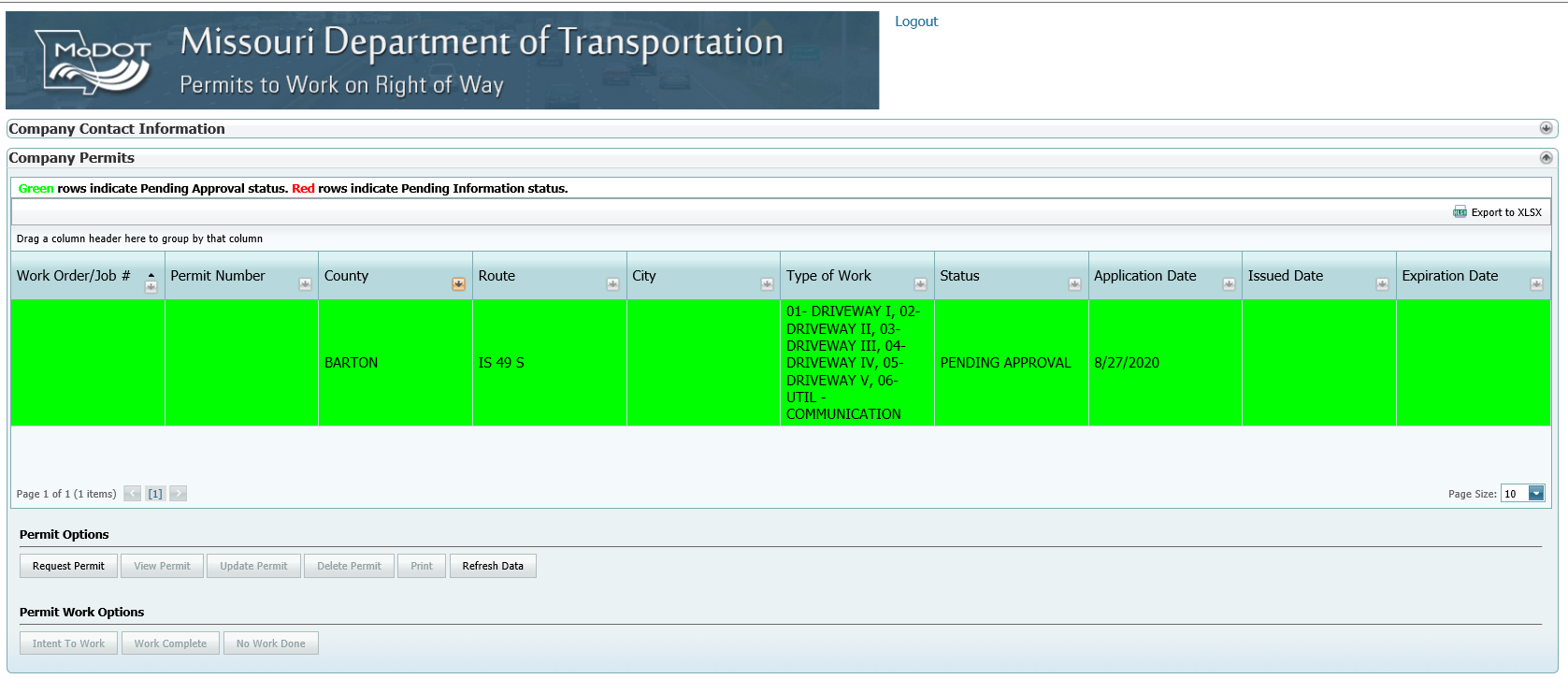 Please note: Green rows indicate Pending Approval status; red rows indicate Pending Information is needed, which can be found in the comments section. Also, the Clear Filters button will clear the column filter selections if needed. 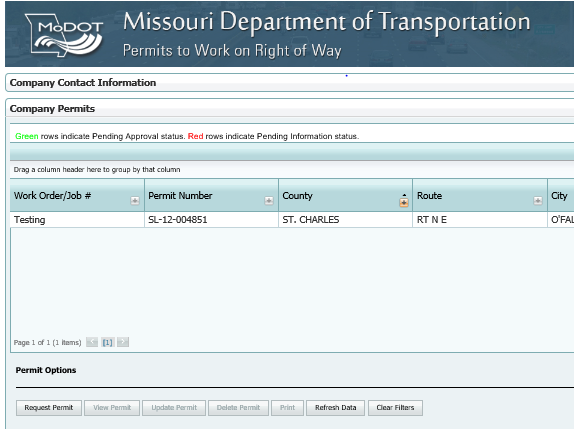 Requesting a new permitClick on the Request Permit button, under Permit Options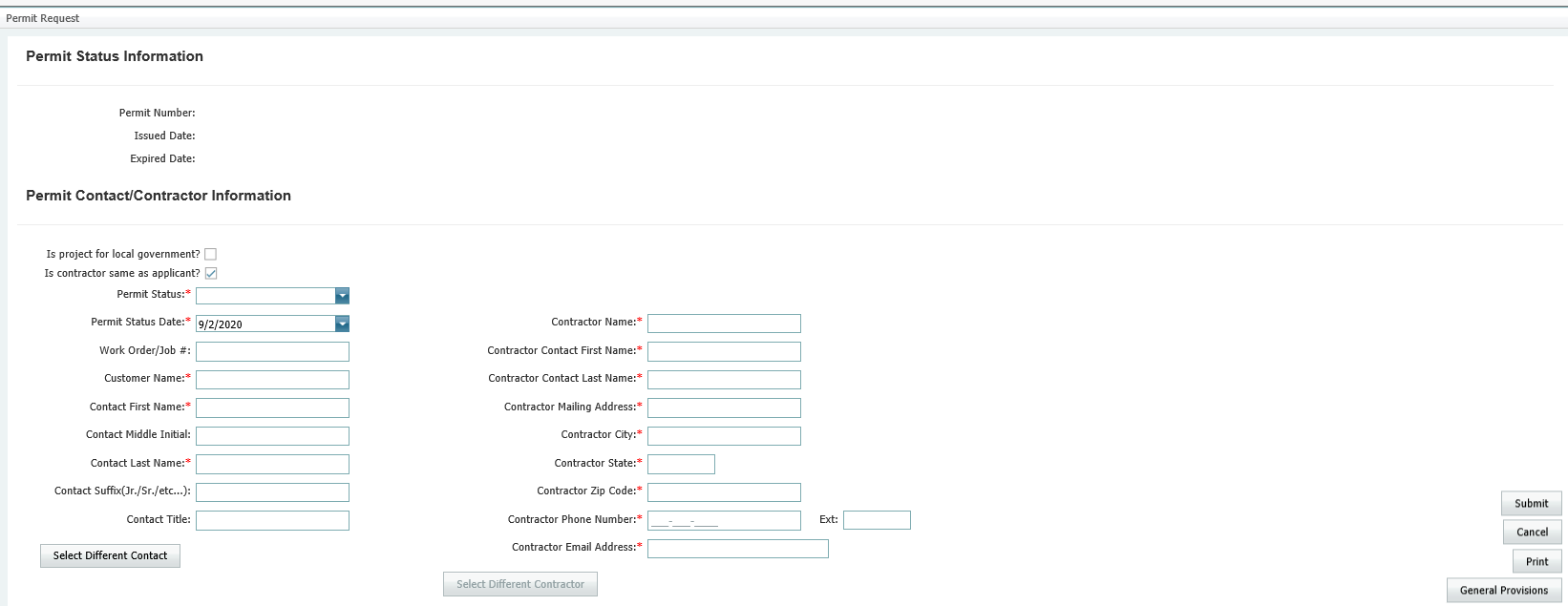 Enter all necessary information in the mandatory fields (marked with a red asterisk)Important Notes: Select the ‘Is project for local government?’ check box for local government.  If contractors are doing the proposed work, the ‘Is contractor same as applicant?’ checkbox will need to be unchecked. 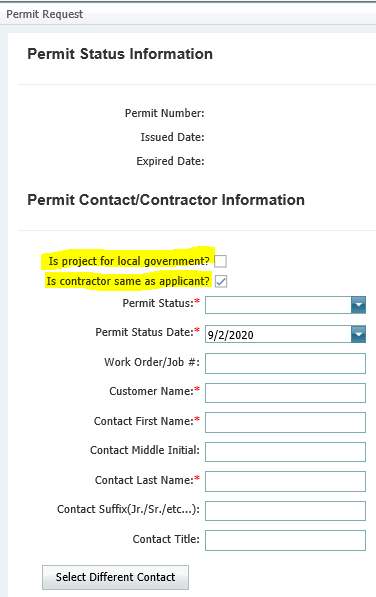 Permit StatusDraft Utility status allows you save and fill out a permit without submitting it for approval. Pending Approval status will submit the permit for approval after clicking the Submit button at the bottom of the page.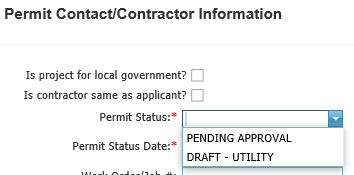 Populating Contact InformationSelect Different Contact to enter contact information.Adding New Contact Information for Utility or ContractorSelect Company Contact Information Section above Company Permits Section (ON HOME SCREEN)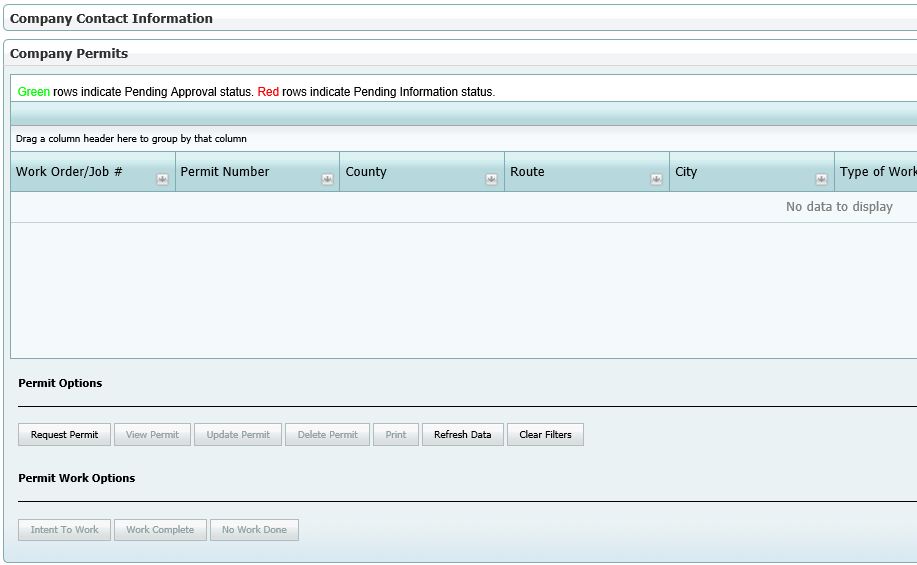 Select New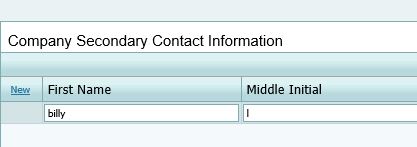 Enter First, Last name Phone # &/or Cell # and email addressSelect Save Changes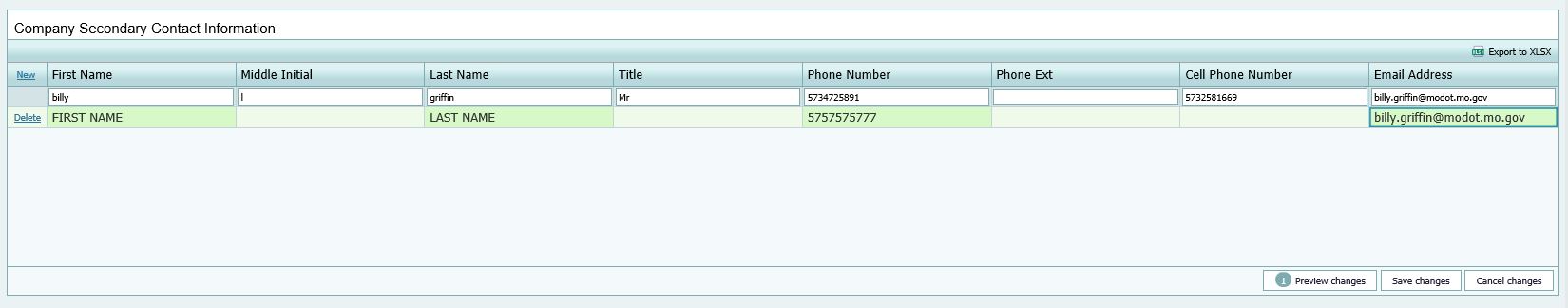 Locating Your Permit Users are required to select a county for the proposed work on Right of Way.  The Load Map button will allow the users to select locations from the Basemap.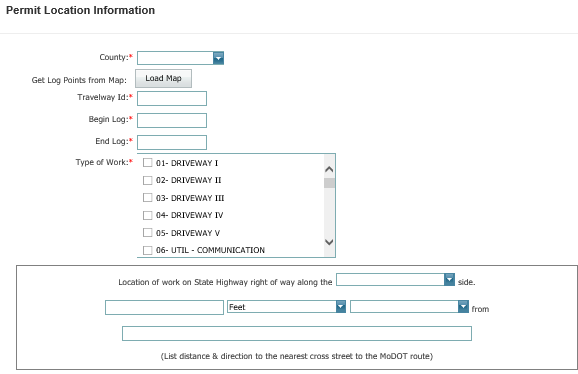 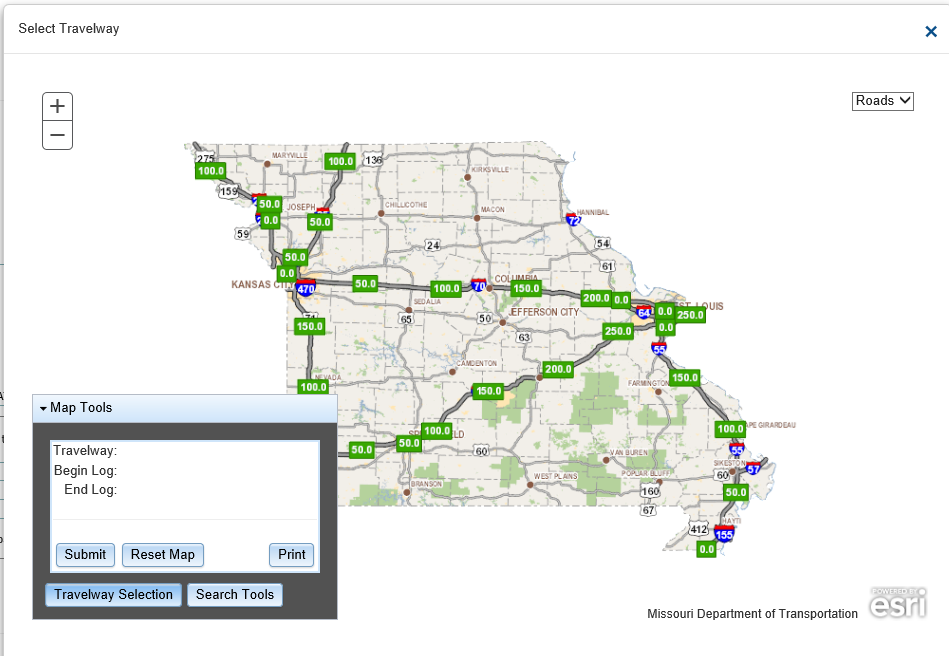 Zoom In/Out – Along with using the +/- buttons in the top-left, scrolling the mouse wheel forward will zoom into the map, while scrolling back towards the user will zoom the map out. Roads/Aerial View – Use the dropdown arrow, to change the view from a Basemap, to an aerial view. Map Tools – Manually search for travelways needed for permitting, example, US 63 N, then select the Enter button locate the travelway. Users can also search for Cities and Counties using the Search Tools button or select routes on the map using your mouse.  Important Note:  When entering partially completed permits, users need to use the map feature, or the entry will not be saved.Manually Selecting Routes for ROW Permits Zoom into your locationSelect the travelway for the permit requestSpecify which travelway you are requesting: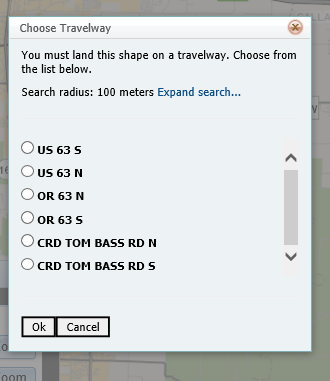 Select the route using the radio buttons, then select OKA green star shows on the route you selected, indicating one point of the permit location.  To complete the entry, simply click the map for the opposite point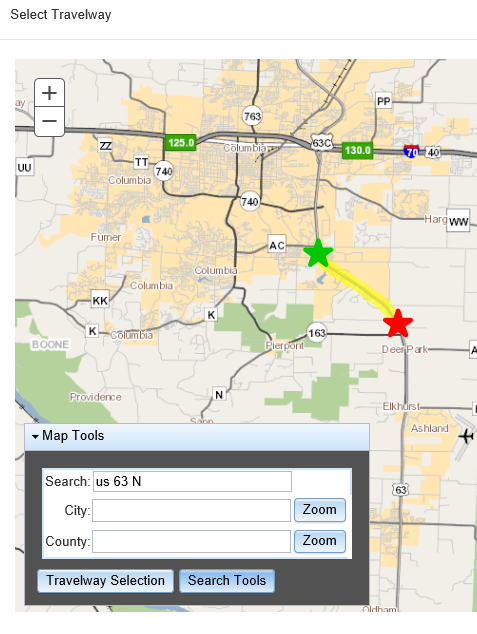 Under Travelway Selection the log points are available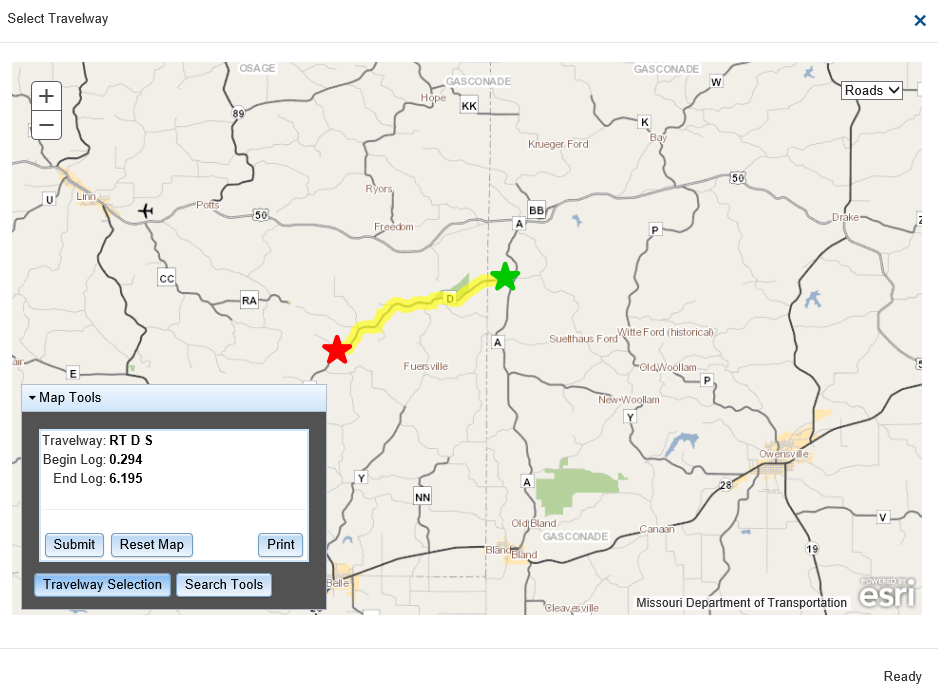 Click Submit to confirm your location selectionChoosing the Type of Work Select all the Type of work that is being completed. There are 37 choices available to the user:01 – Driveway I 		17 – Hay 		34 – License Plate Reader02 – Driveway II 		18 – HazMat Clean Up 	35 – UTIL – SM Cell Pole03 – Driveway III 		19 – Irrigation 		36 – UTIL Transport Pole04 – Driveway IV 		20 – Landscaping 		37 – Active Signal Work 05 – Driveway V 		21 – Levee Attachment		06 – Util Communication   22 – Lighting Highway 	07 – Util – Water 		23 – Monitoring Wells 08 – Util – Gas 		24 – Pedestrian Crossing 09 – Util – Cable 		25 – Shift & Widening 10 – Util – Electric 	26 – Sidewalks 11 – Util – Sewer 		27 – Signals 12 – Excavation 		28 – Traffic Control/Detour 13 – Misc/Other 		29 – Tree/Brush Removal 14 – Agreements 		30 – Railroad 15 – Blasting 		31 – Automated Enforcement 16 – Geometric 	         Improvements   	32 ─ Local Rd Improvements 33 ─ Utl Relocation - ModAdding AttachmentsAfter selecting the Location of Work on State Highway right of way, users have the ability to add attachments by selecting Add.  Users can upload a single or multiple documents.  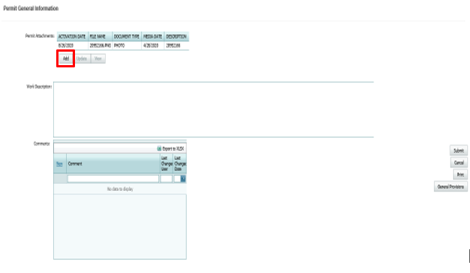 Work DescriptionUsers are required to give a detailed description of the nature of the work being completed.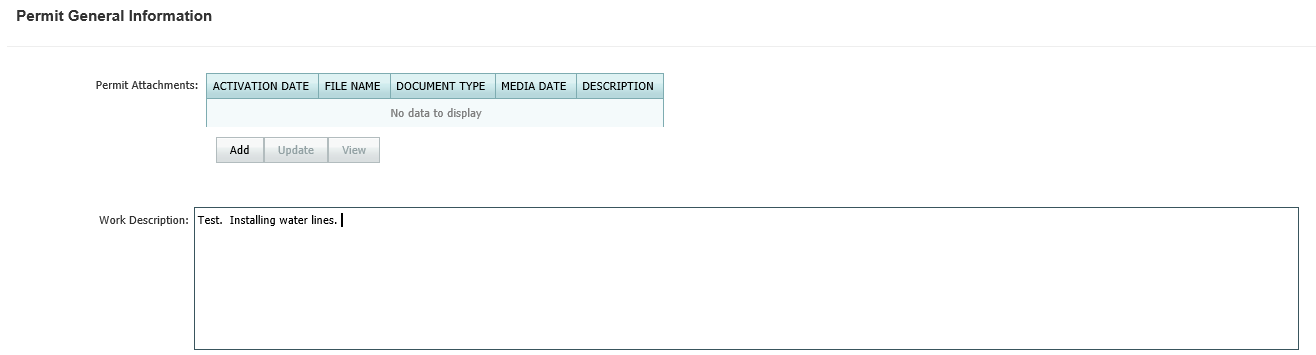 CommentsThe Comments section of the online form is used to add any additional information to communicate with the Traffic Specialists regarding changes or additions to the permit by selecting New in the top-left of the comments section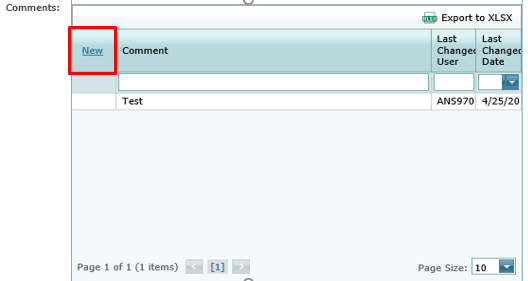 Submitting the PermitWhen all comments are submitted and all required fields have been populated, select Submit action button from the right of your screen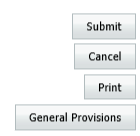 When the permit is submitted successfully, users will receive a confirmation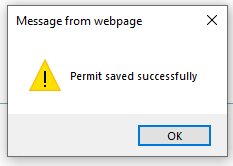 *Important Note*If the permit is in Draft status, the permit will only be visible in your permit list, will not be submitted to MoDOT. Viewing and Updating a PermitTo view a permit, select the record from the Company Permits table, then select View Permit. This will open the permit, but not allow any changes to be made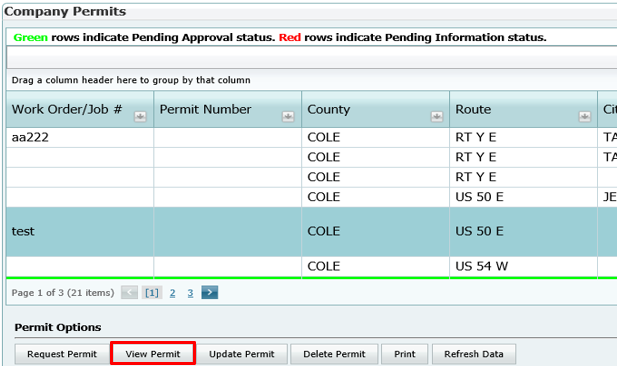 To edit a permit, highlight the record from the Company Permits table, then select Update Permit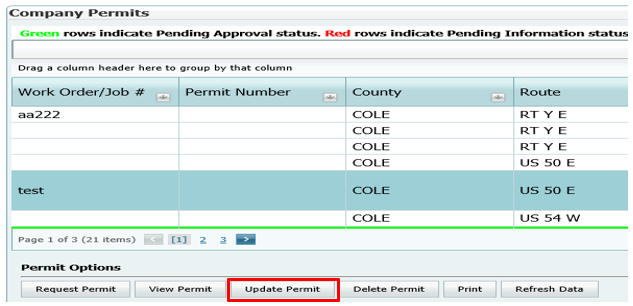 When all information which is required is complete, a MoDOT representative will change the status to Approved.  The user will then have the opportunity to accept or not accept the permit.  When accepted, MoDOT will be notified, and the updated permit will be issued.  Printing a PermitTo print a permit simply highlight your record, and select the Print button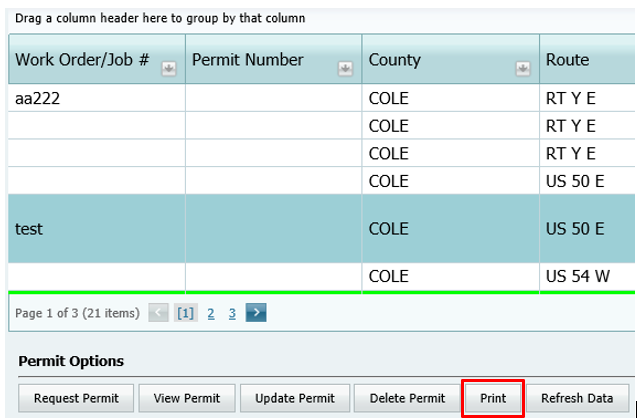 Intent to WorkOnce the permit number is assigned, the Intent to Work form is required to move forward. Three methods of informing MoDOT of the intent to work on MoDOT’s Right of Way (Missouri One Call locate sheets are not a substate).  Although, MoDOT’s is a member of Missouri One Call, the information in the fields below is required in order to track work zones, lane drops, shoulder work, traffic control plans, etc. 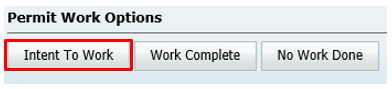 Complete all Intent to Work fields, then select Submit.  The form will automatically be sent to the correct District Office for processing.  This is the preferred method of delivery.Fax – Print the Intent to Work form, complete and fax to the correct District Office fax number, which can be found on the form. Phone – Call 888-275-6636 (ASK MoDOT) or call the District Office number shown and provide the information on the form to the Customer Service Representative. Notifications should be submitted a minimum of 2 working days and a maximum of 10 working days prior to beginning work.Completed WorkWhen work on the Right of Way is complete, highlight the Work Order/Job and select Work Complete from the Permit Work Options selections. 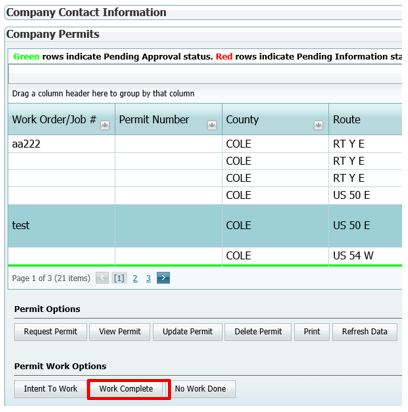 When Work Complete is chosen, a notification will be sent to a MoDOT representative for the work to be inspected.  When the work is deemed satisfactory, MoDOT will change the permit status to Released.  No Work DoneIf work is not being done, and a permit is already requested, highlight your permit from the list and select No Work Done.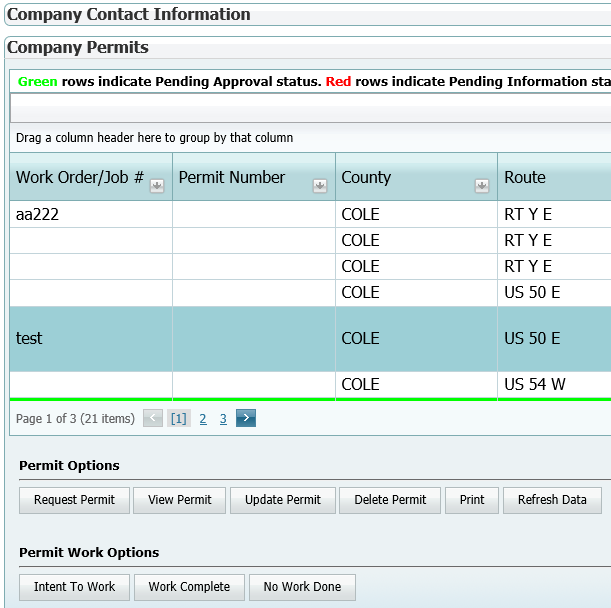 